Medio Ambiente capacita en reforestación a colaboradores hospital Robert Reíd CabralSanto Domingo. – Colaboradores del Hospital Pediátrico Dr. Robert Reíd Cabral recibieron una charla sobre la importancia de reforestar y preservar el medio ambiente, de parte de especialistas del Ministerio de Medio Ambiente y Recursos Naturales.Durante la charla, impartida por Fausto Encarnación, coordinador de reforestación de Medio Ambiente, fueron presentadas las iniciativas y proyectos que la institución lleva a cabo para proteger y conservar el planeta.Entre los programas podemos mencionar: la implementación de políticas para disminuir las emisiones de gases de efecto invernadero, la promoción del uso de energías renovables y la protección de la biodiversidad.El doctor Clemente Terrero, director general del Robert Reíd, agradeció la capacitación, señalando que el cuidado del medio ambiente es fundamental para garantizar la salud de los seres vivos.
"Con esta actividad el Hospital Pediátrico Dr. Robert Reíd Cabral se une a la iniciativa del Servicio Nacional de Salud (SNS), de incluir las campañas de cuidado y protección del medio ambiente en el Plan Operativo Anual (POA) de los hospitales, con la finalidad de buscar soluciones a la problemática medioambiental". Señaló el doctor Terrero.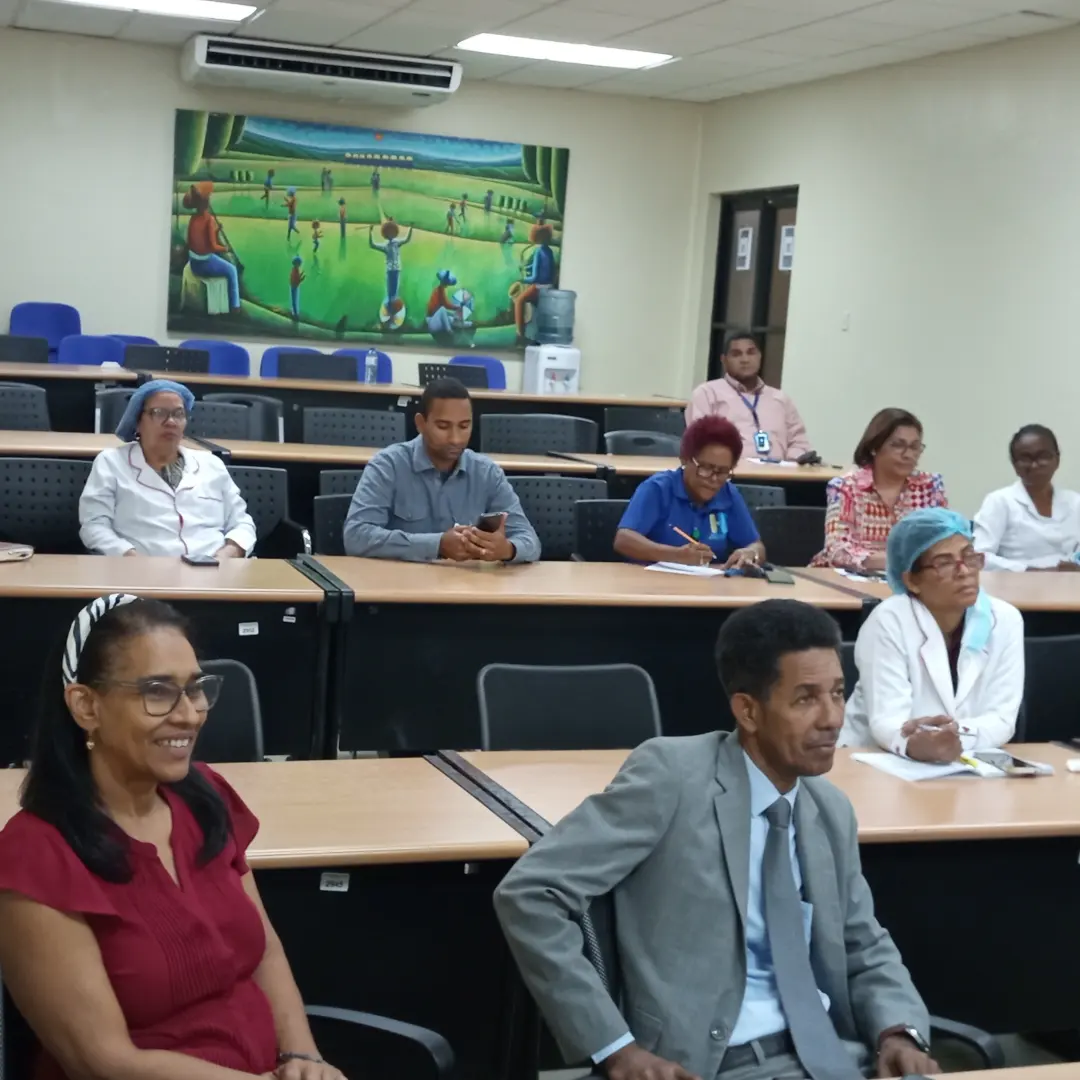 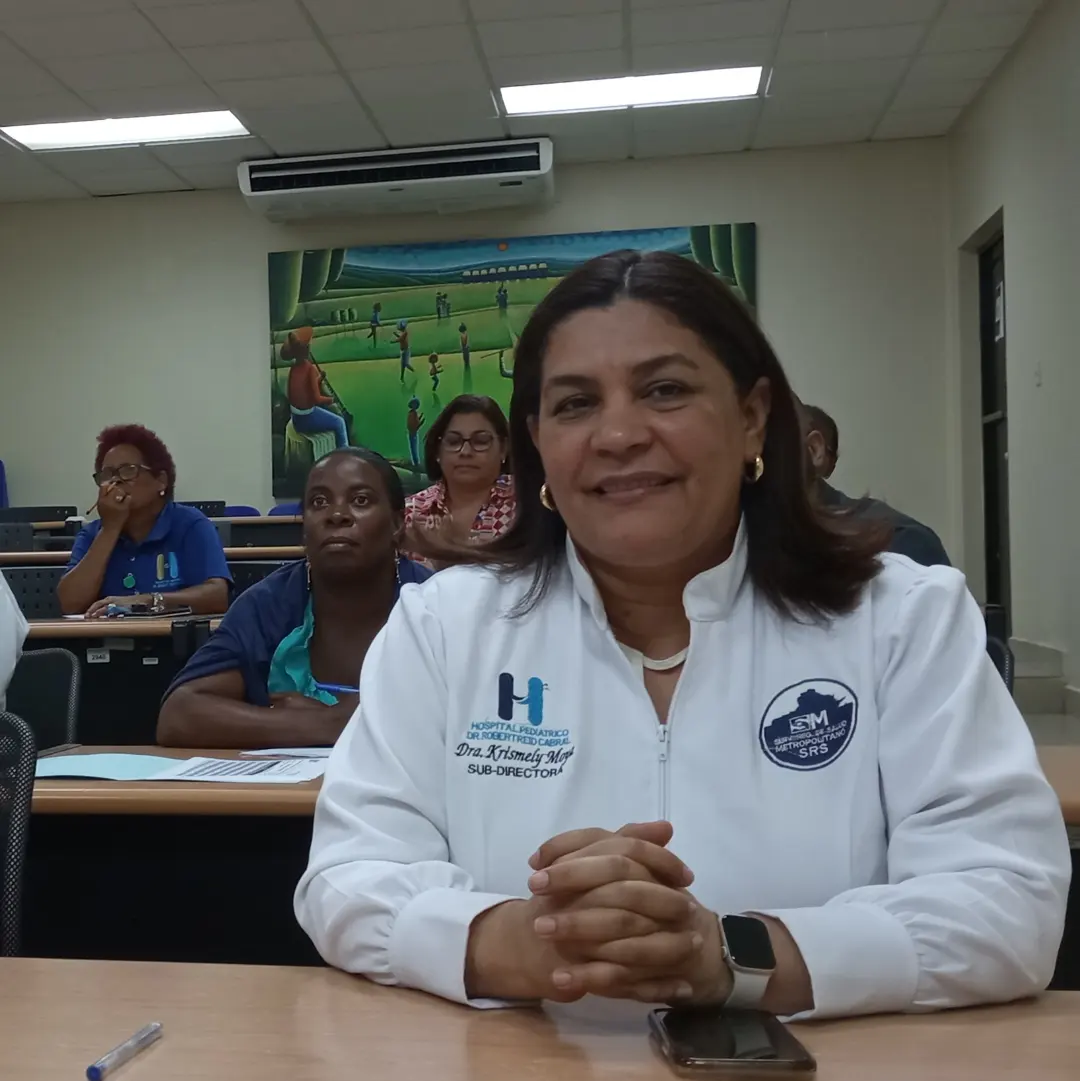 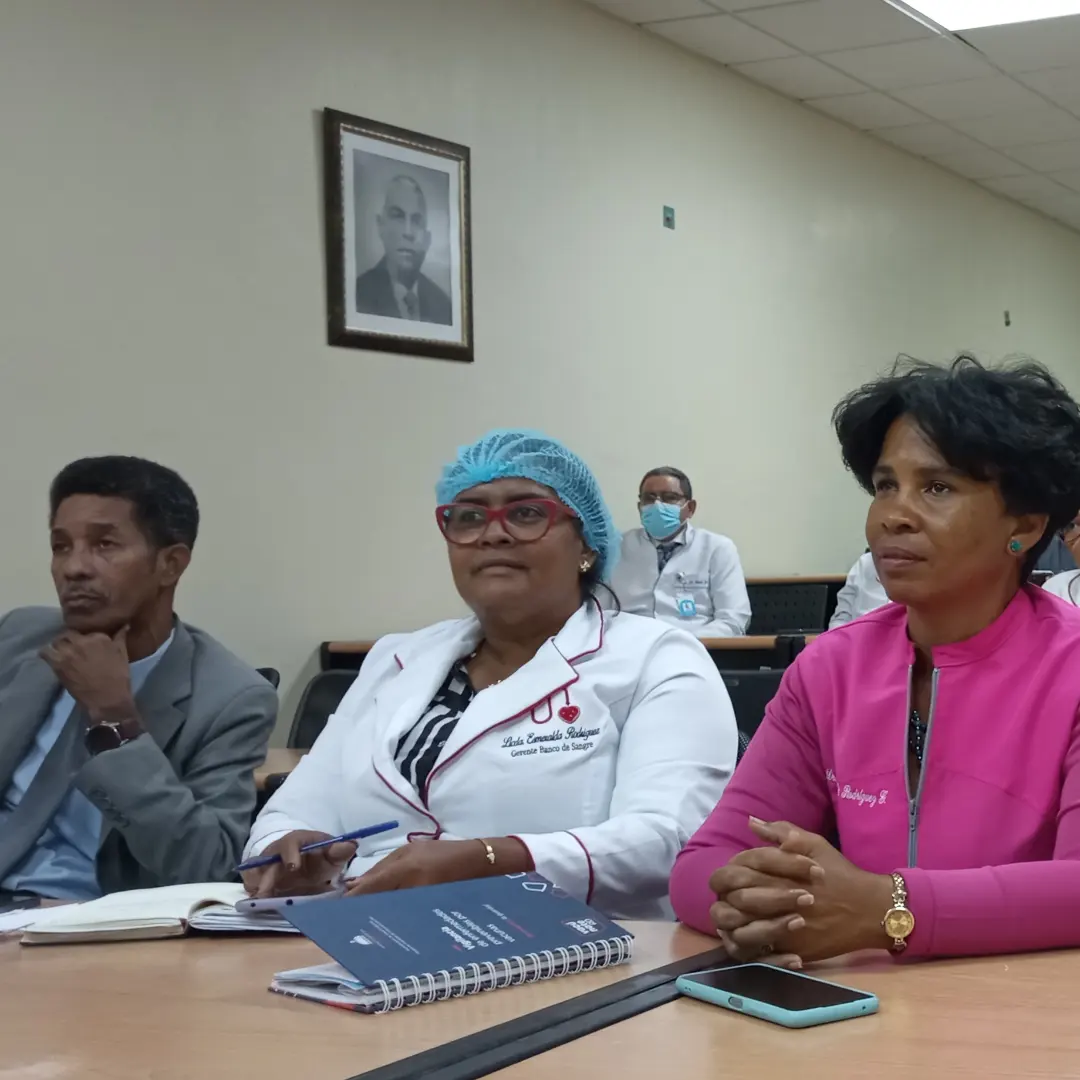 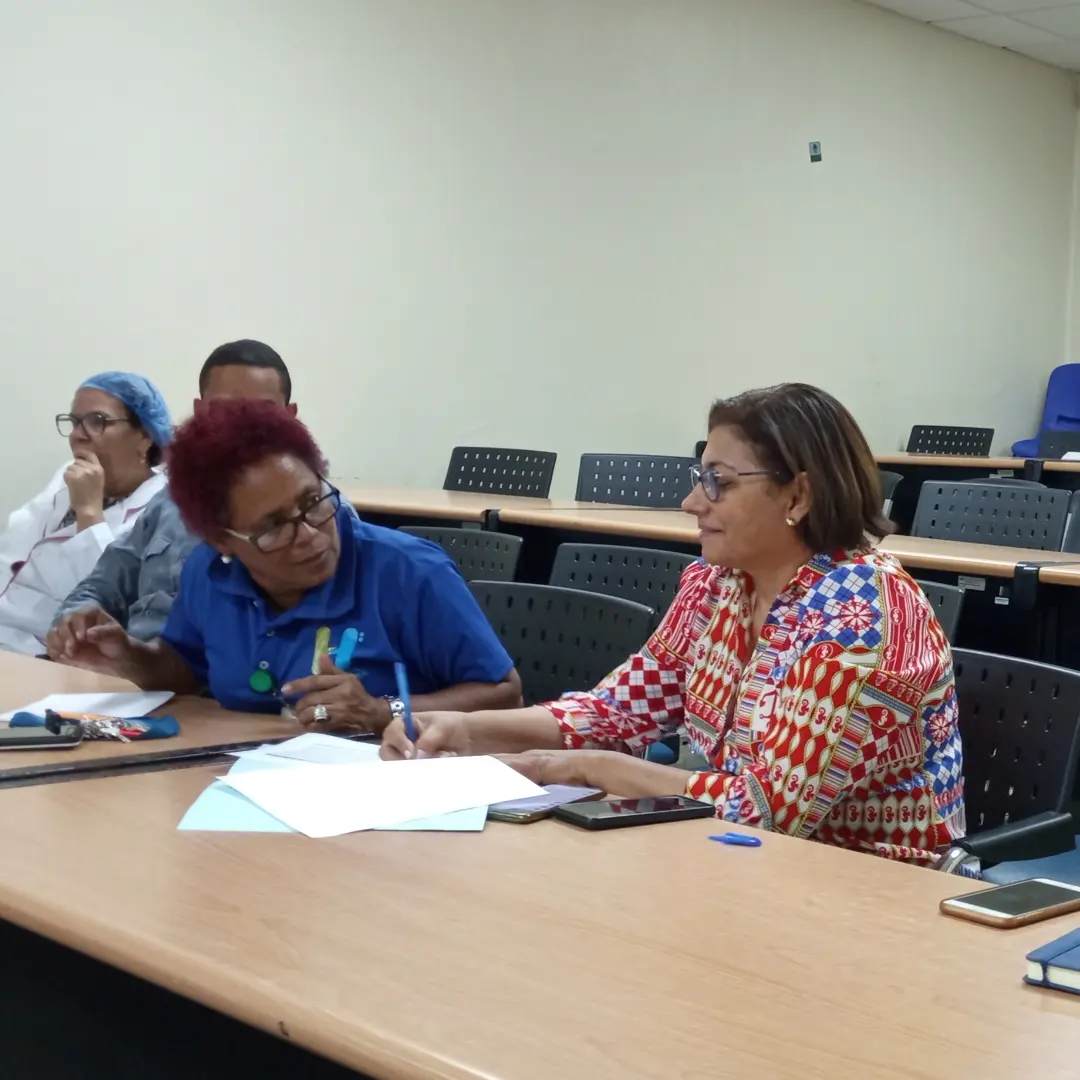 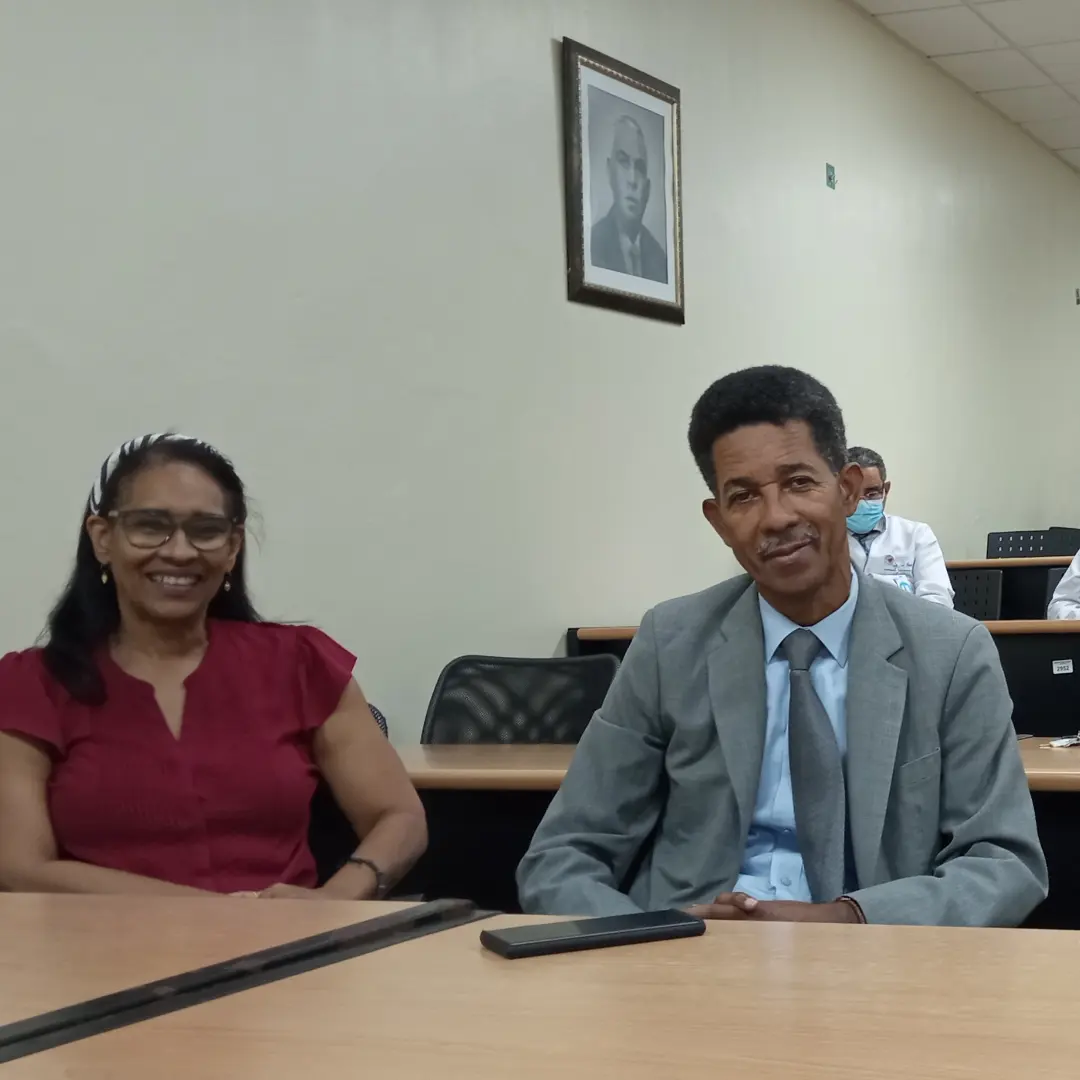 